4    dans le Cantal (15)   226h    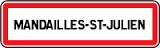 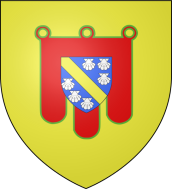 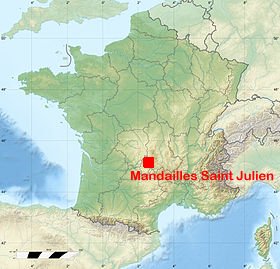 http://tronquois.overblog.com/2013/11/cantal-juillet-2013.html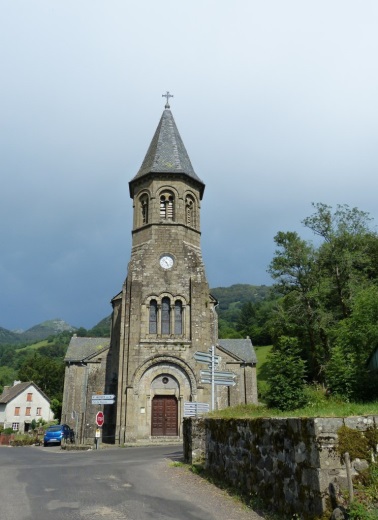 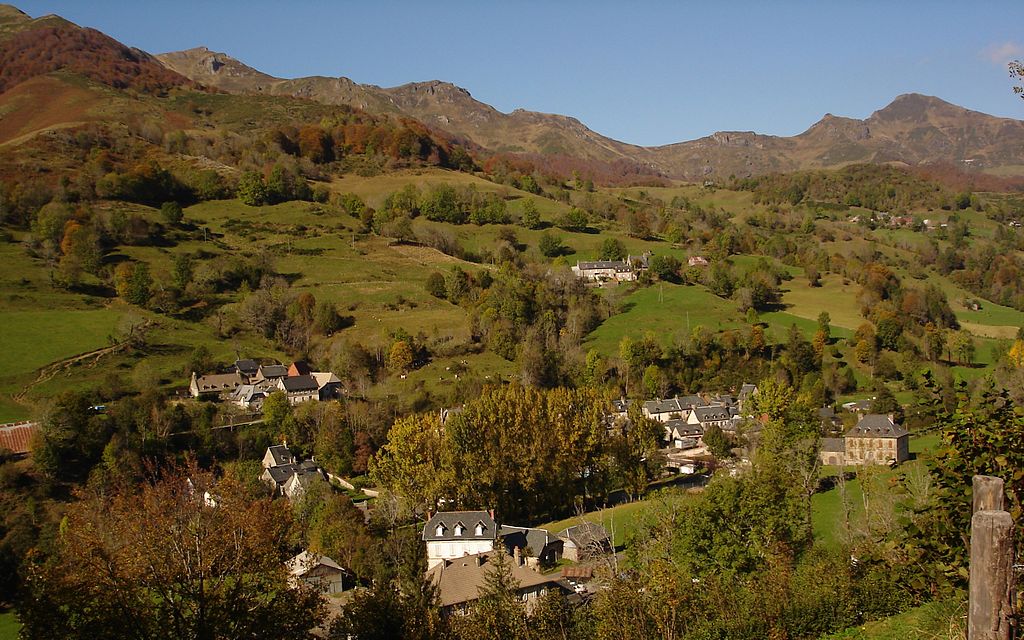       L’église                                                 le bourg vue des montagnes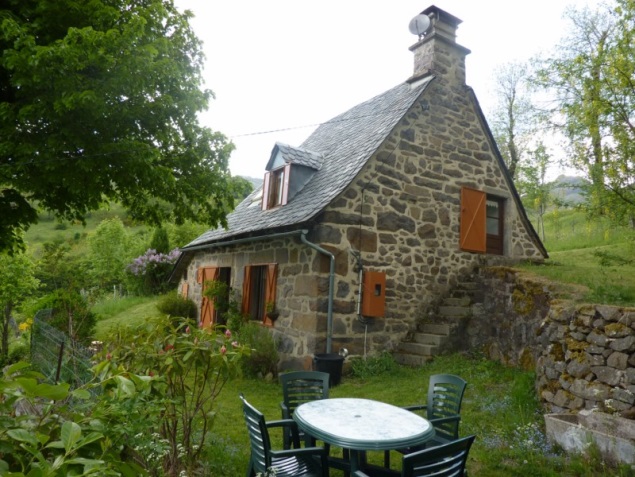 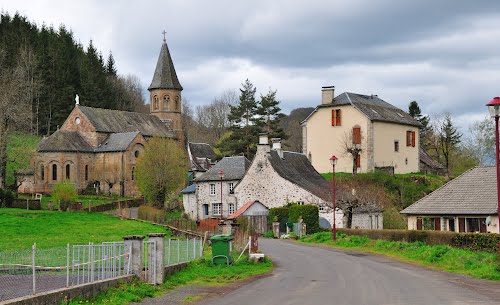 Maison de pierres                                                     le village Ses spécialités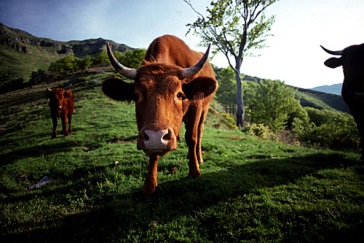 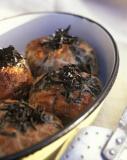 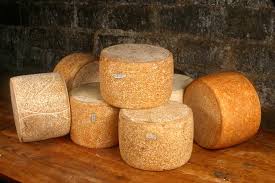         La salers                                     la poulacre                     le cantal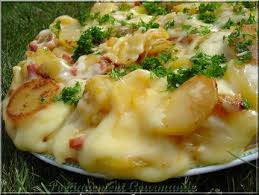 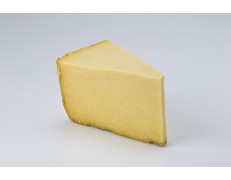 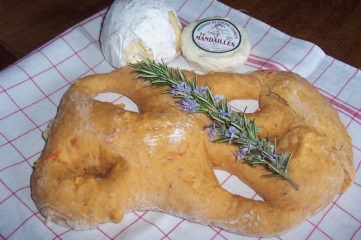       La truffade                                 Le salers                      le mandailles (chèvre)